Topic: SUPERHEROES This week’s focus story is: Superhero ABCPlease listen to this each day in order to familiarise yourself with the story:  https://www.youtube.com/watch?v=C6wqIlt4jJIRemember we would love to see any photos of work or activities that you complete. You can upload them to TAPESTRY or email them at reception@gca.herts.sch.ukHave fun and keep safe! Miss Kane, Miss Nichols, Mrs Cole and Mrs O’Gorman  MondayTuesdayWednesdayThursdayFridayPhysical Development Complete some of your favourite Go Noodle Kidz Bop dances (parents this is free to sign up to):https://www.gonoodle.comJoin the Dough Disco queen Shonette for a live dough disco session. If you don’t have any play dough you can use some imaginary dough:https://www.youtube.com/watch?v=_ZIVqHIBQW8&list=PLtw-7Jf06an1IfIIonfs44FpzuCv7g1ZBCan you copy the supermonkey’s cool superhero moves? Watch out it’s tricky to balance! https://www.youtube.com/watch?v=7i0tUVNHfLAPractise your letter formation using and letter names as you say and write each sound: https://www.youtube.com/watch?v=wduPhJLeBhA Can you learn the superhero dance?https://www.youtube.com/watch?v=6y3RMeH0jMELiteracyListen to the Superhero ABC story Linked above. Do you notice anything about the supercool Superheroes? All of their names start have two names with the same letter- this is called alliteration. Can you think of a Superhero name you could have that has at least two words of the same sound? E.g. Rainbow Ruby, Starlight Superstar etc. Can you then make a new page for the book? You need to draw yourself as a superhero and write your superhero name in large letters. It would be amazing if you could also add a speech bubble or two. Listen to the Superhero ABC story Linked above. Can you remember any of the alliterative superhero names? And what alliteration means? Explore it further on the site https://new.phonicsplay.co.uk as you play the Phase 1 ‘Super Smoothie’ game. You will need to input the password and username found on the site’s home page. Listen to the Superhero ABC story Linked above. Then think about your superhero character you designed on Monday. Think about an adventure your superhero could have. Draw this adventure with a beginning, middle and end on a simple comic strip template like the one below. Then write a simple sentence to describe each part. 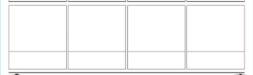 Listen to the Superhero ABC story Linked above. Today you have an awesome alliteration challenge to complete! Can you write a list of three things that start with the same letter that you might find indoors. (do this 4 times with 4 different letters e.g. tin, top, towel- pen, peg, pin, mug, mat, milk-cushion, cup, clock). Then your challenge is to time yourself as you go off to find these things. How long will it take you? Were there any you could not find?Listen to the Superhero ABC story Linked above then play ‘I spy’ using both letter names and sounds. You could play this in a room at home, out on your walk or even as a challenge to try and remember the Superhero whose name starts with this sound in the story. PhonicsPhonics with Maddison- y sound https://www.youtube.com/watch?v=4E5jNoh9Ijs&list=PLm2RM2K7CuCRlpD092vjZ-bA3Rx-fIpeYPhonics with Maddison- z sound https://www.youtube.com/watch?v=4E5jNoh9Ijs&list=PLm2RM2K7CuCRlpD092vjZ-bA3Rx-fIpeYTricky Words- review he, she, we, me,be Revise phase 2 tricky words with the songhttps://www.youtube.com/watch?v=TvMyssfAUx0 Then watch this clip to remind you of today’s tricky words  https://www.youtube.com/watch?v=Ek8TVoLdJWY  remember to pause the video to give you time to read the sentences. Afterwards, can you write a sentence using at least two of these words?Phonics with Maddison- zz sound https://www.youtube.com/watch?v=4E5jNoh9Ijs&list=PLm2RM2K7CuCRlpD092vjZ-bA3Rx-fIpeYLetter Names- Alphabet Songhttps://www.youtube.com/watch?v=pqbpltJd8ecAfter listening to the song, can you match the lower and uppercase letters on this game? Maybe you could write them out too https://www.abcya.com/games/uppercase_lowercase_letter_matching  (if accessing this on a mobile device, you will need to register free first)Maths     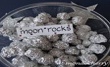 This week you will be completing a maths challenge from a different superhero each dayAstro-Man -AdditionCreate some tinfoil ‘asteroids’ like those shown (no more than 15). Then child to pretend to be Astro-Man. As you throw the asteroids at the child, can they catch them in one of two pots/ buckets/containers. At the end, count out how many were caught in each bucket. Then write the number sentence e.g. 4+7=? On paper or a whiteboard. Can your child remember how to find out how many asteroids they have caught altogether? Show them how to then combine the two groups  to work out the answer. Repeat with different amounts- grownups should take a turn at being Astro-Man too! Multiplying Mike- Counting in 2sUsing your asteroids made yesterday or any other item that you have lots of at home (e.g. coins, small toys, blocks, pasta pieces, pens, pegs- anything!) firstly count these objects in ones and then do it in twos. Can your child identify which way was the quickest? Get them to help you group the objects in twos and make a 2s number line as they then practise counting in 2s over and over again. 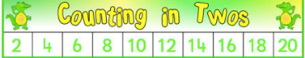 The Nightman- sequencing and TimeLog into your mathseeds account and complete the sequencing and time challenges set. Remember to use the words first, then, next, last, finally when talking about how you think the pictures should be ordered. https://mathseeds.co.uk  please do let us know at reception@gca.herts.sch.uk if you have any problems logging in to this account. Mr Quick- TimeUsing a stopwatch on the internet or your phone, time your child to see how many of something they can do in 30 seconds. This could be building a tower, drawing a picture, writing their name, jumping, threading- anything. Once the timer stops, ask your child to count how many of each thing they did and create a chart showing this. Then compare it with how many ca be done in one minute? Is it more or less? 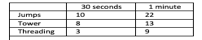 Miss Incredible- SubtractionTell your child you have a superpower today- you can make things invisible! Have up to 10 objects in front of your child. Then encourage them to close their eyes while you take some away (or hide them under a cloth). When your child opens their eyes, get them to recount how many objects are left. Then ask your child to write the number sentence e.g. 6-2=4. They can then take at turn at having the invisible power and writing some different number sentences. Reading Listen to a favourite story. Afterwards can you draw your favourite character from the story and tell a grown up or sibling why you like this character?Either read one of your school books or choose one on this free site to read. https://home.oxfordowl.co.uk (parents you will need to set up an account but it is free to do so)Watch the story of the ‘stay at home Superheroes’.https://www.youtube.com/watch?v=PaXYos5T7x4  Talk about how amazing you have been staying at home and how unsettling this time has been.  Draw a picture of your favourite thing you have done whilst being a ‘Stay at home Superhero’Using a favourite story, play ‘tricky word spotter’ as you look/ listen out for the tricky words that you have been learning this week ‘he.she,we,me,be’ can you count how many of each you see and practise reading them? Either read one of your school books or choose one on this free site to read. https://home.oxfordowl.co.uk (parents you will need to set up an account but it is free to do so)Topic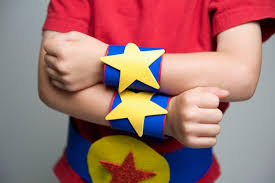 In the story there are a lot of different superheroes. What do you notice about their clothes? Can you see their logos? Do they have a mask? Arm cuffs? Design your own costume for your superhero name. Will your Logo have a picture like Batman or a Letter like Superman? Will you have a belt? A hat? You choose! Can you make some new clouds for Captain Cloud? Try this fun experiment http://coolscienceexperimentshq.com/make-a-cloud-form-in-a-jar/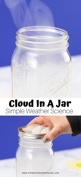 Create some invisible pictures like Miss Incredible- using crayons or painthttps://artfulparent.com/invisible-ink-with-crayon-resist/or some kitchen towel and penshttps://www.youtube.com/watch?v=KX19xFfaRo8Become like the ‘Laughing Lass’ or ‘Yellow Yeller’ and make your own voice trumpet from a piece of paper. Maybe you could practise calling out Letter                               names loudly?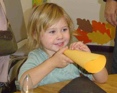 Take a trip into the underwater world of ‘Water Woman’ and see the amazing sea creatures at the Monterey Bay Aquarium as you explore the live cams: https://www.montereybayaquarium.org/animals/live-cams